ОТЗЫВ РУКОВОДИТЕЛЯВЫПУСКНОЙ КВАЛИФИКАЦИОННОЙ РАБОТЫТема дипломной работы Пространственное моделирование промышленного виноградарстваАвтор (студент/ка)      Китаева Марина ЮрьевнаИнститут наук о Земле (Санкт-Петербургский государственный университет)Кафедра картографии и геоинформатикиОсновная образовательная программа «Геоинформационное картографирование»
Уровень  магистратураРуководитель   Артемьева Ольга Владимировна, Институт наук о Земле Санкт-Петербургского государственного университета, Института наук о Земле, кафедры картографии и геоинформатики, к.г.н., доцент, доцентОЦЕНКА СООТВЕТСТВИЯ ТРЕБОВАНИЯМ ГОС ПОДГОТОВЛЕННОСТИ АВТОРА ВЫПУСКНОЙ РАБОТЫОтмеченные достоинства работы 1. Работа новая и интересная: проанализированы причины появления проблемы исследования, определена ее актуальность. 2. Работа современная: любые разработки, направленные на контекст современного развития замещения импорта товаров в пределах Российской Федерации похвальны и заслуживают внимания.  3. Налицо попытка рассмотреть проблему с разных сторон.Отмеченные недостатки работы 1. Полное отсутствие чувства времени как важной составляющей при подготовке ВКР.2. Нет профессиональных навыков использования таких изученных курсов как «Проектирование общегеографических карт» и «Оформление и дизайн компьютерных и электронных карт»: полное отсутствие генерализации общегеографических явлений, нечитаемость элементов карт и легенд на итоговых моделях.3. Использование очень бедных приемов картографирования (картограммы и очень простые картодиаграммы), нет связи с природными явлениями. Заключение руководителя     Работа соответствует основным правилам,  предъявляемым к выпускным квалификационным работам, и заслуживает оценку «удовлетворительно».Руководитель доцент каф. картографии и геоинформатики, к.г.н. Артемьева О.В. «21»  мая 2016  г.                                                   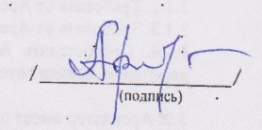 Требования к профессиональной подготовкеСоответствуютВ основн. соответствуютНе соответствуютуметь корректно формулировать и ставить задачи (проблемы) своей деятельности при выполнении ВКР, анализировать, диагностировать причины появления проблем, определять их актуальностьХустанавливать приоритеты и методы решения поставленных задач (проблем);Хуметь использовать, обрабатывать и анализировать современную геоэкологическую, географическую, статистическую, аналитическую информацию;Хвладеть современными методами анализа и интерпретации полученной информации, оценивать их возможности при решении поставленных задач (проблем)Хуметь рационально планировать время выполнения работы, определять грамотную последовательность и объем операций и решений при выполнении поставленной задачи;Хуметь объективно оценивать полу-ченные результаты расчетов и вычислений;Хуметь анализировать полученные результаты интерпретации геогра-фиических и геоэкологических данных;Хзнать и применять  методы системного анализа;Хуметь осуществлять междисци-плинарные исследования;Хуметь делать самостоятельные обоснованные и достоверные выводы из проделанной работыХуметь пользоваться научной литературой профессиональной направленностиХуметь применять современные графические, картографические, компьютерные и мультимедийные технологии в исследованииХуметь использовать картографические методы с применением ГИСХ